Financial Planning Document Checklist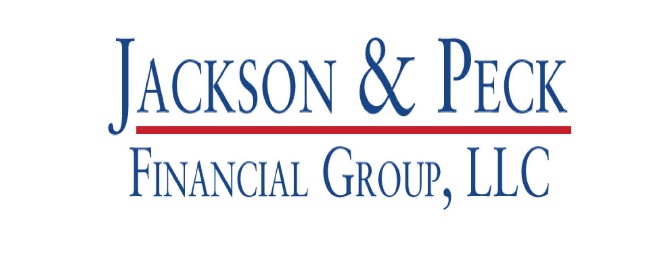 In order to provide the most comprehensive analysis possible, we ask you to gather all the financial information you can. The information you provide will determine how comprehensive the financial plan will be. Investment and savings statements  Bank account statements  Account statements for any investments you own  Employment benefits statement  Retirement/401(k) plan statements Income and cash flow information  Most recent federal and state income tax returns  Pay stubs  A list of future funding requirements: second home, college expenses, etc. Documents related to your debts (amounts you owe)  Mortgage information  Credit card statements  Student/other loan statements  Auto loan statement Estate planning information  Current will or trust Other legal documents  Property or investment agreements  Pre-nuptial agreements/divorce settlements  Property settlement agreements Insurance policies  Life insurance policies  Disability insurance policies  Long Term Care insurance Family Information  Account statements for children’s investments if applicable  Care information for parents if applicable Prepare to discuss  Please come prepared to identify your short- and long-term financial goals.Next meeting date: __________ Time: ___________ Location: ________________